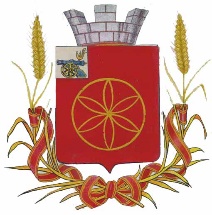 АДМИНИСТРАЦИЯ МУНИЦИПАЛЬНОГО ОБРАЗОВАНИЯРУДНЯНСКИЙ РАЙОН СМОЛЕНСКОЙ ОБЛАСТИП О С Т А Н О В Л Е Н И Е  от 31.02.2023 № 111 О признании утратившими силу постановлений Администрации   муниципального  образования  Руднянский   район  Смоленской   области  от  02.03.2017  № 86 и  от 02.03.2017 № 83          В соответствии c распоряжением Администрации муниципального образования Руднянский район Смоленской области от 14.09.2022 года № 405-р «Об утверждении Перечня социально значимых муниципальных и государственных услуг Администрации муниципального образования Руднянский район Смоленской области, подлежащих переводу в электронный формат», Уставом муниципального образования  Руднянский район Смоленской области        Администрация муниципального образования Руднянский район Смоленской области   п о с т а н о в л я е т:        1. Признать утратившим силу постановление Администрации муниципального образования Руднянский район Смоленской области от 02.03.2017 № 86 «Об утверждении Административного регламента предоставления муниципальной услуги «Предоставление земельных участков, государственная собственность на которые не разграничена и находящихся в собственности муниципального образования Руднянский район Смоленской области, для индивидуального жилищного строительства, ведения личного подсобного хозяйства в границах населенного пункта, садоводства, дачного хозяйства, на территории муниципального образования Руднянский район Смоленской области (за исключением муниципального образования Голынковского городского поселения Руднянского района Смоленской области)».        2. Признать утратившим силу постановление Администрации муниципального образования Руднянский район Смоленской области от 02.03.2017 № 83 «Об утверждении Административного регламента предоставления муниципальной услуги «Предоставление в аренду земельных участков, государственная собственность на которые не разграничена и находящихся в собственности муниципального образования Руднянский район Смоленской области, на территории муниципального образования Руднянский район Смоленской области (за исключением муниципального образования Голынковского городского поселения Руднянского района Смоленской области)».Глава  муниципального образования                                                                     Руднянский  район  Смоленской  области                                              Ю.И. Ивашкин  